Aktivnosti Bosne i Hercegovine u cilju realizaciji Centralnoevropskog ugovora o slobodnoj trgovini - CEFTA 2006.Doc. dr. sci. Mirela Čokić, dipl. pravnikPravni fakultet Univerziteta u TuzliE-mail: mirela.cokic@untz.baUVOD Obzirom da je sporazum CEFTA, 2006., potpisan još 19. decembra 2006. godine u Bukureštu, za BiH je stupio na snagu, tek 22. novembra 2007. godine. Potpisnice ovog sporazuma su uglavnom sve zemlje regionalnog područja – jugoistočne Evrope, izuzev Hrvatske, koja je odnedavno postala članica EU.Namjera CEFTA-e 2006. je da unaprijedi investicionu politiku i trgovinski razvoj zemalja Jugoistočne Evrope. Ovo je i normirano u članu 1., tačka d) CEFTA 2006., koji propisuje, odnosno predviđa ukidanje prepreka i poremećaja u trgovini, potom olakšano kretanje robe, koja je u tranzitu i one, koja ide prekogranično, kao i olakšani način i put za realizaciju razmjene roba i usluga između zemalja članica CEFTA sporazuma 2006. Dakle, na ovaj način i pomoću ovog sporazuma je osnovana zona slobodne trgovine u skladu sa odredbama koje važe, kao i procedurama WTO-a. Tokom 2011. godine Kosovo je predsjedavalo sastancima, te je zbog toga, tamo i održan niz radionica, te okruglih stolova koji se vezuju za stanje ovog jugoistočnog područja. U svemu tome, u ovom radu namjera nam je postaviti i pitanje i dati odgovore, gdje je tu uloga i kakva je status BiH kada je pitanju realizacija CEFT-a sporazuma? Potom, kakav i koliki je značaj preduzetih aktivnosti u okvirima relizacije ovog sporazuma je ostvarila BiH, i na čemu je od svih ciljeva i aktivnosti akcenat, kad je BiH u pitanju?Pored svega, ne treba zaboraviti ni činjenicu da gro izvoza povodom asortimana - proizvoda iz BiH, kvalitativno i kvantitativno, pored tržišta EU, za CEFTA-u članice se izveze skoro 30% proizvoda iz BiH (u čemu izvoz na Kosovo prednjači – što će dijelom biti predstavljeno u nastavku izrade ovoga rada).Neke od osnovnih aktivnosti i ciljeva CEFTA 2006. tokomposljednjih godina - uopštenoU skladu s Programom predsjedavanja u toku posljednje tri godine BiH, zajedno sa pojedinim zemljama Jugoistočne Evrope postiže značajne ciljeve na planu uspješne realizacije sporazuma CEFT-a 2006. Neke od osnovnih aktivnosti i ciljeva CEFT-e 2006 su realizovane uz dobru organizaciju u pomoć svih zemalja učesnica ovog sporazuma. No, bez programa predsjedavanja, realno nebi bilo moguće sprovesti ove aktivnosti sporazuma. U kontekstu prethodno navedenog učinjeni su napori ali su i realizovana neka od tih očekivanja, a koje se odnose na: 1. ukidanje necarinskih barijera; 2. liberalizacija trgovine uslugama; 3. saradnja između carinskih organa; 4. povećanje transparentnosti i notifikacija državne pomoći; 5. ažuriranje Aneksa 7 o Konvencijama o zaštiti prava intelektualnog vlasništva. Osim svega navedenog, a što je relizirano u skladu sa Programom presjedavanja, pravno je moguće ostvarenje i nekih drugih ciljeva, a koji nisu bili obuhvaćeni istim, i to:  6. razvoj Market Access Database i 7. poboljšanje pregleda poslovne statistike i postavljanje na web stranici. Pored navedenih planiranih i neplaniranih ciljeva, u svakom slučaju interes svake od država potpisnica CEFT-e je i razvoj, ili tačnije liberalizacija u kontekstu trgovine poljoprivrednim proizvodima. Ovo na određeni način znači, veliku mogućnost uvoza i izvoza proizvoda, koji značajno opredjeljuje i dovodi do ponude sasvim novog asortimana proizvoda bilo na domaćem, odnosno inostranom tržištu. Nakon dvije godine pregovora između Albanije, Makedonije, potom Crne Gore, Moldavije, Srbije u to doba i Hrvatske, sve navedene su parafirale 2010. godine sporazum, a 11. februara 2011. i potpisale Dodatni protokol Sporazuma i time liberalizovale trgovinu poljoprivrednim proizvodima. Na taj način su: ukinute sve carine na uvoz, takse jednakog efekta carinama i sve uvozne takse fiskalne prirode na poljoprivredne proizvode (osim onih koje podliježu bilateralnim koncesijama - Aneksu 10). U ovoj oblasti, koja se odnosi na liberalnu trgovinu povodom poljoprivrednih proizvoda, jedino nije učestvovala BiH u pregovorim ali kao jedna od stranaka potpisnica CEFTA sporazuma 2006 ionako je slijeduje realizaciji ovog dogovora oko liberalizacije trgovine poljoprivrednim proizvodima.Ovaj značajan korak naprijed, u cilju liberalizacije trgovinom poljoprivrednim proizvodima, ali i u smanjenju ograničenja u trgovini. U kontekstu svega navedenog, postojala su očekivanje da će se ovakvim dodatnim protokolom, kada je poljoprivredna oblast u pitanju doći do povećanja konkurentnosti na regionalnim tržištima. No, u dugoročnom pogledu, možda je BiH i imala osnova da od početka aktivno ne sudjeluje u ovim dogovorima, jer se kroz određeno vrijeme uviđa da je na našem tržištu sve veći broj onih ekonomija, koje slobodno plasiraju svoje proizvode bez dodatnih otežavajućih faktora,  a da je asortiman naših poljoprivrednih proizvoda u tim zemljama na sve nižem i nižem nivou. Ipak, članstvo u CEFT-i ponekad može koštati razvoj trgovina, ali je u svakom slučaju pozitivno s aspekta razvoja i nekih drugih pravaca u oblasti tržišnog poslovanja, a koji su već prethodno navedeni, kao ciljevi CEFT-a 2006. sporazuma.  	Pored liberalizcije u oblasti trgovine poljoprivrednim proizvodima od početka 2011. godine radilo se na dodatnoj liberalizaciji trgovine uslugama. U kontekstu navedenog je Svjetska banka, nakon istraživanja važećeg zakonodavnog okvira CEFTA 2006., objavila studiju o barijerama u ovoj oblasti – pod nazivom „Barriers to Trade in Services in the CEFTA Region“. Ista je naglasila značaj sektora usluga za CEFTA regiju, kojoj pripada i naša država. U pogledu pružanja usluga i njihove ograničenosti u navedenoj studiji su posebno istaknute oblasti iz transporta, građevinarstva, pružanja pravnih usluga i informacione, te komunikacione tehnologije. Kako bi se što transparentnije i konkretnije došlo do preciznih statističkih podataka u ovoj oblasti, to su Strane izradile „konsolidovani upitnik“ o trenutnoj situaciji povodom otvorenosti tržišta kada su usluge u pitanju.One strane, koje su i učestvovale kao radno tijelo povodom stanja u oblasti pružanja usluga i liberalizaciji kada je ova oblast u pitanju, su posebno povele računa o uslugama u okviru ostalih sporazuma o slobodnoj trgovini kao što je ASEAN, NAFTA I MERCOSUR. Na način, odnosno putem  komparativne analize došle su do zaključka da se na isti, ako ne sličan način može doći do unaprijeđenja povodom liberaliteta i u oblasti pružanja usluga kada je CEFT-a region u pitanju. U svrhu daljeg progresa u ovoj oblasti išlo se dalje, sa upitnicima, koji  se odnose na neke od restriktivnih ili diskriminirajućih mjere. Počevši od 2011. godine, program i plan rada CEFT-e je predložio održivi plani i program rada i za buduće dvije godine u oblasti liberaliteta povodom pružanja usluga, a što je do sada i uspješno sprovedeno.U smislu održavanja dalje priče oko liberalizacije trgovine poljoprivrednim proizvodima, ne smijemo, a da zaboravimo predsjedavanja sastanakom Pododbora za poljoprivredu i sanitarne i fitosanitarne mjere, koji je održan u Briselu, tokom maja 2011. godine. Osnovna problematika ovog sastanka se uglavnom odnosila na, usvajanje Programa rada Pododbora za uspostavljanje dinamike unutar regionalne trgovine poljoprivrednim proizvodima, saradnje unutar sanitarne i fitosanitarne oblasti, te uspostvljanje necarinskih barijera. U cilju svega navedenog strane CEFTA 2006., su saglasne i zainteresovane da održavaju trgovinu poljoprivrednim proizvodima i određene kvote trgovanja koje postoje već duži niz godina, ali koje će zasigurno biti na nešto nižem nivou zbog uvođenja dodatnim mjera tokom 2011. godine. 	Kada je oblast eliminacije necarinskih barijera u unutar regionalnoj trgovini u pitanju, tu je prvi krug procjene necarinskih barijera obuhvatio tri područja: 1. tehničke barijere u trgovini; 2. sanitarne i fitosanitarne mjere; 3. administrativne barijere i preporuke za dalji rad. 	BiH je bila kao predsjedavajuća Pododbora za TBT i NTB u toku 2011. godine. Na tom planu izrađen je jednogodišnji Akcioni plan u svrhu podrške realizaciji MMF-a, pa su u vezi s navedenim sve faze iz navedenog plana uspješno i sprovedenene.U cilju realizacije svih ovih načina i ciljeva koje ostvaruje CEFTA, 2006., sporazum, neophodna je i notifikacija državne pomoći. Ovo nadalje znači, preduzimanje velikog dijela aktivnosti i od strane države, kada je u pitanju transparentnost sheme državne pomoći, kao i pripremanje izvještaja o državnoj pomoći za realizaciju svih pobrojanih ciljeva koje Program navodi. Svi navodi, odnosno aktivnosti povodom notifikacije države moraju biti u smislu čl. 21. st. 7. CEFTA-e.  Prema odgovarajućim obrazcima iz 2011. godine -  sheme za notifikaciju se provodi ovaj postupak u cjelostiAktivnosti BiH - CEFTA - upostavljenje pododbora za tehničke i necarinske barijere u trgoviniU skladu sa višegodišnjim Planom rada Pododbora, koji je izrađen pod predsjedavanjem Albanije, Bosna i Hercegovina je pripremila jednogodišnji Program rada za 2011. godinu. Program je predstavljen na četvrtom sastanku Zajedničkog odbora i usvojen na sastanku Pododbora u Sarajevu, tokom juna 2011. godine. Slijedom navedenog, a u cilju ukidanja necarinskih barijera u trgovini  između država koje pripadaju CEFTA, BiH je preuzela aktivnosti u cilju izrade Akcionog plana. Navedeni plan je u potpunosti i realiziran, a što govori o realističnim okvirima za njegovu realizaciju. U kontekstu navedenog ispitano je tržište u smislu selektovanja pojedinih proizvoda i asortimana, tako da je u smislu otklanjanja ovih barijera na proizvodima krajnji Izvještaj upućen svim stranama – država potpisnicama CEFTA sporazuma. Najvećim dijelom i postoji nadanje da će BiH proizvesti privredni rast, kako kroz izvoz, tako i kroz uvoz pojedinih asortimana, odnosno proizvoda na području zemalja koje su supotpisnice navedenog sporazuma. Ovo upravo iz razloga što se gro proizvodnje, razmjene i potrošnje ili tačnije uvoza i izvoza BiH odvija upravo sa ovim zemljama. U prilog navedenim tvrdnjama i aktivnostima BiH u odnosu na odnos naspram zemalja članica CEFTA sporazuma 2006., predstavljena je sljedeća tabele, odnosno grafikon. (Tabela br.: 1, 2 i 3 i Grafikon br.: 1.)Tabela 1.: – Ukupna vanjskotrgovinska razmjena BiH sa CEFTA-om od 2007. do 2011. godine Izvor: Informacije ministarstva za vanjsku trgovinu i ekonomiju BiH- 2011. godine (CEFTA 2006.)., str.19.Tabela 2.: Uvoz u BiH iz zemalja potpisnica CEFTA-e (mil. KM) – ibid., str. 22.Tabela 3.: Izvoz iz BiH u zemlje potpisnice CEFTA-e (mil. KM) – ibid., str. 22.* - U ukupni zbir uvoza i izvoza ulazi i Hrvatska jer je je prema preuzetim informacijama u ovo vrijeme (2009 – 2010) i bila jedna od supotpisnica CEFTA sporazuma.Grafikon: 1.:Ukupna vanjskotrgovinska razmjena BiH sa CEFTA-om od 2007. do 2011. godine – Izvor: Informacije ministarstva za vanjsku trgovinu i ekonomiju BiH- 2011. godine (CEFTA 2006.)., str.19.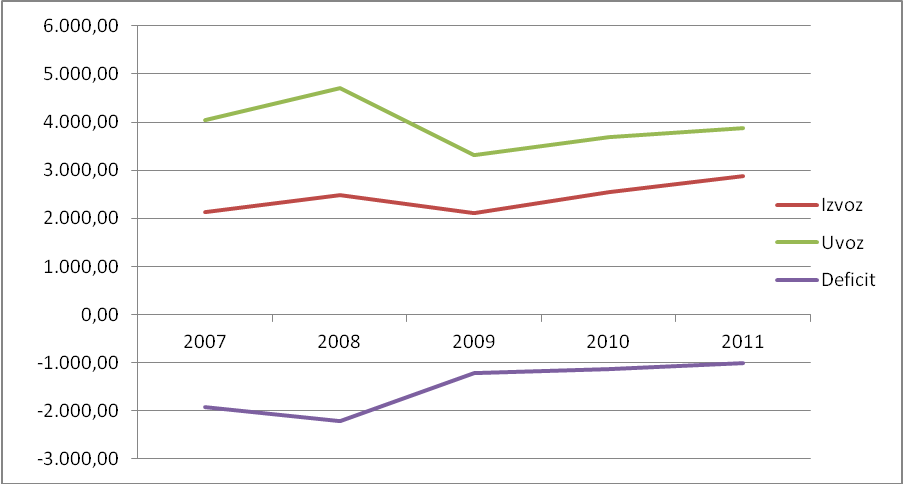 U smislu liberalizacije povodom (ne)carinjenja proizvoda i asortimana između država supotpisnica CEFTA, 2006., uočava se pojava sve većeg broja necarinskih barijera. Necarinske barijera unutar CEFTA-e nastaju, jer se pravna regulativa koja važi na teritoriju zemalja CEFTA-e sve više prilogođava i harmonizira sa propisima EU ili u krajnjem pravnim tekovinama EU - Acquis communautaire.Jasno je da ove trgovinske tokove unutar CEFTA, 2006, najvećim dijelom narušavaju ove necarinske barijere. Necarinskih barijera u početku je 2011. godine do negdje polovine 2013. godine bilo od oko 102, od čeka je čak njih 48 uspješno eliminirano različitim mjerama i sredstvima. Necarinske barijere, najvećim dijelom znače i reflektuju se negativno na sveukupni tok i stabilnost poslovanja unutar zemalja supotpisnica CEFTA, 2006., sporazuma. Ujedno ovo znači prijetnju i na planu daljeg razvoja privrednog rasta svih država, koje pripadaju ovoj zajednici, a što je vrlo negativno i zbog čega treba raditi na sprečavanju daljeg širenja i eliminiranju svih ostlih necarinskih barijera koje donose štetu za zajednicu uopšte.  One negativnosti, koje najčešće možemo vezati za necarinske barijere pored zastoja privrednog rasta u nekoj od država supotpisnica CEFTA, 2006., su to: što se rad i poslovanje temelji na diskrenosti, trgovina postaje sve skuplja, potom, sve je više osnova za nestabilnost u poslovanju, sve nacarinske barijere vrlo se teško ili skoro nikako ne mogu otkriti unutar nacionalnih propisa i sl.Nadalje, u kontekstu analize i konačne realizacija Akcionog plana/programa kojeg je BiH predstavila i realizirala u toku jedne godine (sve po programu urađeno) je izvršena uz postojeću saradnju između OECD-a i CEFT-e. Tako da je dostavljena lista povodom izvršene procjene stanja odabranih proizvoda na kojima je vršena analiza povodom ukidanja barijera. Testualni aspekt u kontekstu područja BiH, se odnosi na odabir min. 3 proizvoda iz svakog sektora (kojih ima 12) – konkretnije onih proizvoda koje BiH izvozi u druge zemlje supotpisnice CEFTA sporazuma.  Na osnovu iste analize stanja izvještaj, koji je dostavljen od strane OECD-a – izvršena je od strane MMF-a procjena stanja u kontekstu – određenih barijera, a koje se odnose na sanitarne i fitosanitarne mjere, potom tehničke barijere u trgovini i administrativne barijere. Tabela 4.: Razorno dejstvo necarinskih barijera – može li CEFTA opstati?, Infokom – Glasnik Vanjskotrgovinske Komore BiH, br.: 57., god. VI, Sarajevo, septembar 2013., str. 7.Najčašće necarninske barijere u CEFTA regionu su prema istraživanjima:”Komplikovana procedura na graničnim prelazima – obimna administracija i neusklađenost rada carine i inspekscijskih službi;Nedovoljan broj međunarodno priznatih akreditacionih i sertifikacionih tijela, kao i ovlašćenih laboratorija i institucija;Nepriznavanje certifikata o kvalitetu;Problem neusklađenosti domaćih standarda i tehničke regulative s međunarodnim standardima;Nepostojanje odgovarajuće saobraćajne i druge infrastrukture iKorupcija i krijumčarenje.”Zbog svih navednih i najčešćih necarinskih barijera, kako bi se to što jednostavnije pratilo Sekretarijat je razvio CEFTA Market Access Barriers Database. Evidentirane necarinske barijere putem navedenog market centra se šalju u Ministarstvo vanjske trgovine i ekonomskih odnosa. Svi podaci povodom necarinskih barijera se  evidentiraju i u Matricu. Povodom uspješne realizacije aktivnosti Radne grupe za otklanjanje tehničkih barijera u trgovini, održan je i treći sastanak tog radnog tijela u Beogradu, tokom aprila 2011. godine. Na navedenom sastanku je zaključeno da je preduslov za međusobno priznavanje dokumenata o ocjeni usklađenosti svih propisa, pa i trgovine u ovoj oblasti sa EU sistemom je sporazum između najmanje dvije zemlje (uvoznice i izvoznice). U tom pogledu stranke su bile saglasne da kada je u pitanju labalatorijsko testiranje, da to rade akreditovane labartorije - te da to akreditovano tijelo i potpiše multilateralni sporazum (Multilateral Lab Agreement – MLA) sa evropskom akreditacijom labarotorija za testiranje.Na ovaj način i ovim putem bi CEFT-a strane trebale odmah da prihvate ovakav tretman, koji se odnosi na akreditacijsku šemu. Ukoliko se po osnovu bilo kojeg slučaja nebi mogle naći, najmanje dvije zemlje koje bi postupile na ovaj način – postoji alternativno rješenje, da se akreditacijske strane sastanu i pokušaju usaglasiti sistem akreditacijske vrijednosti, a koji je ako ništa, makar u skladu sa modelom EU.Najbolji primjer za tako što su dvije strane BiH i Srbija (april 2012. godine) – koje su imale usmjerenje da na samom početku makar potpišu sporazum o priznanju akreditacijskih testova, a potom da između sebe priznaju i druge dokumente, te certifikate o međusobnoj usklađenosti. Ako ne postoji sporazum i nije potpisan između akreditacijskih tjela, onda jedna od zemalja – izvoznica može da ponudi svoj labaratorij za akreditaciju, s tim  da joj to mora odobriti zemlja uvoznica. Osim svega navedenog u smislu realizacije aktivnosti koje je BiH do sada ostvarila, posebno treba istaći činjenicu da je sve veći plasman našeg asortimana proizvoda prisutan na tržištu Kosova. Najvećim dijelom ova saradnja je zavisila i zavisi od priznavanja ili nepriznavanja Kosova kao samostalne Republike. Kako se to može uočiti (Tabela, br. 5.), opšte je prisutan procentualno izražen trend rasta izvoza iz BiH na Kosovo iz godine u godinu. Stoga se mora poraditi na očuvanju dobrih među susjedskih odnosa koji će zasigurno još više povećati trend izvoza iz BiH na Kosovo, a kako bi se deficit u odnosu na pojedine države regiona što više ublažio, odnosno smanjio. O svemu navedenom treba voditi računa i to posebno nakon izlazka Hrvatske iz CEFTA sporazuma i ulaska u EU tržište. Na ovaj način, koliko god da je bio trend izvoza iz BiH u Hrvatsku značio je, jer je s pristupom članstva Hrvatske u EU, BiH zasigurno izgubila još jednog strateškog partnera u razmjeni i mogućem privrednom rastu. U tom smislu, evidentnio su napori BiH ulaganja u preostala tržišta (tačnije izvoz, pa uvoz) i izrade programa, te planova koji bi što više povećali pozitivan ekonomski, odnosno privredni rast u državi.Vanjskotrgovinska razmjena Bosne i Hercegovine i Kosova (u KM)Ukupno izvoz BiH u Kosovo, 2012.Uvoz BiH iz Kosova, 2012.Tabela 5.: Vanjskotrgovinska razmjena BiH i Kosova – Izvor: Razorno dejstvo necarinskih barijera – može li CEFTA opstati?, Infokom – Glasnik Vanjskotrgovinske Komore BiH, br.: 57., god. VI, Sarajevo, septembar 2013., str.8.ZAKLJUČCIAktivnosti CEFTA sporazuma uopće, kao i pojedinačno u smislu preduzimanja napora za decidnu sprovedbu sporazuma od strane BiH najvećim dijelom su za pohvalu. Ovo posebno izraženo u današnjim uslovima tržišnog poslovanja – kada su i jesu pojedine zemlje, a koje nisu članice EU na tržištu EU, potisnute u drugi plan. No, ove zemlje su same sebi stvorile dovoljan poslovni ambijent/prostor za manervisanje u svrhu konkurisanja naspram tržišta EU. Stoga ne čudi činjenica i sve veći napori velikog broja upravo tih zemalja članica, odnosno supotpisnica CEFTA-e 2006., da postignu što je moguće bolji plasman proizvoda i usluga, odnosno izvoz kako interni, tako i eksterni - prema tržištu EU. Stoga se može kostatovati da je drugo tržište, tačnije tržište EU, posebo od značaja za razvoj i privredni rast zemalja članica CEFTA sporazuma 2006 jer kvantitativno određen broj zemalja članica redovno izvozi svoje proizvode na EU tržište. Na ovom planu i uslijed liberalizacije prostora CEFTA država članica – evidentne su i negativne konsekvence koje se najvećim dijelom ogledaju u necarinskim barijerama koje predstavljaju glavni izvorište u razaranju ovog tržišta, na taj način i u stvaranju sve većeg deficita. Necarinske barijere, su u tom pogledu i pored svih pozitivnih strana i aktivnosti koje je do sada BiH provodila u okvirima CEFTA sporazuma, predstavljaju negativan trend razvoja i privrednog rasta za svo ovo tržište kojem i naša država pripada. Naime, one predstavljaju sve ono što se pojavilo i ono što je predstavljeno kao takvo, prije svega nezakonito. Između ostalog nezakonite necarinske barijere se pojavljuju u vidu: sve komplikovanijih procedura na graničnim prelazima i neusklađenostima između rada carine i inspekscije, potom u nedovoljano kvantitativno i kvalitativno osposobljenom angažmanu priznatih akreditovanih i certificiranih tijela, ovlašćenih laboratorija i institucija, u nepriznavanju certifikata o kvalitetu (ozbiljan problem), u neusklađenost domaće sa međunarodnom regulativom i standardima, u nepostojanju odgovarajućeg kvaliteta puteva i ostale infrastrukture i na koncu u onome što nažalost predstavlja redovnu pojavu, koja se negativno reflektuje na svo tržište, pa i šire -  korupcija i krijumčarenje proizvoda.LITERATURA Razorno dejstvo necarinskih barijera – može li CEFTA opstati?, Infokom – Glasnik Vanjskotrgovinske Komore BiH, br.: 57., god. VI, Sarajevo, septembar 2013.Informacije ministarstva za vanjsku trgovinu i ekonomiju BiH, 2011. preuzeto: www.mvteo.gov.ba/izvjestaji_publikacije/izvjestaji/default.aspx?id=5196&langTag=bs-BA Komentar na odredbe sporazuma o izmjeni i pristupanju Centralnoevropskom sporazumu o slobodnoj trgovini – CEFTA 2006. preuzeto: http://mvteo.gov.ba/CEFTA/dokumenti_bos_linkovi_pdf  BiH završila predsjedavanje CEFTA sporazumom u 2013. godini, preuzeto: www.mvteo.gov.ba/CEFTA/dokumenti_bos_linkovi_pdf   http://www.komorars.ba/pkrs/projekat/1/cefta/page/166/pracenje_realizacije_cefta-ehttp://www.mvteo.gov.ba/izvjestaji_publikacije/izvjestaji/www.komorabih.ba/index.php?option=com_content&view=article&id=1100:priva nec&catid=74:vijesti-privreda&Itemid=129   Godina Izvoz Izvoz Uvoz Uvoz Ukupno Ukupno Deficit Pokrivenost Godina Vrijednost ↑/↓ Vrijednost ↑/↓ Vrijednost ↑/↓ Deficit Pokrivenost 2007 2.125,80 - 4.041,32 - 6.167,12- -1.915,52 52,60% 2008 2.491,71 17,21% 4.712,37 16,60% 7.204,08 16,81% -2.220,66 52,88% 2009 2.104,50 -15,54% 3.316,16 -29,63% 5.420,66 -24,76% -1.211,65 63,46% 2010 2.546,59 21,01% 3.683,37 11,07% 6.229,95 14,93% -1.136,78 69,14% 2011 2.873,87 12,85% 3.881,64 5,38% 6.755,51 8,44% -1.007,77 74,04% Potpisnica 2009 2009 2010 2011 Potpisnica Uvoz Učešće Uvoz Učešće ↑/↓ Uvoz Učešće ↑/↓ Hrvatska *1.855,14 15,02% 2.058,95 15,12% 10,99% 2.226,51 14,34% 8,14% Srbija 1.283,01 10,38% 1.429,48 10,50% 11,42% 1.465,64 9,44% 2,53% Makedonija 128,96 1,04% 137,28 1,01% 6,45% 139,03 0,90% 1,28% Crna Gora 38,77 0,31% 44,54 0,33% 14,88% 40,63 0,26% -8,78% Albanija 1,66 0,01% 5,04 0,04% 203,06% 4,08 0,03% -18,99% UNMIK/
Kosovo 3,26 0,03% 5,34 0,04% 63,92% 3,35 0,02% -37,28% Moldavija 5,32 0,04% 2,74 0,02% -48,44% 2,39 0,02% -13,10% SCG 0,04 0,00% 0,01 0,00% -79,50% 0,02 0,00% 77,66% Ukupno CEFTA 3.316,16 26,84% 3.683,37 27,05% 11,07% 3.881,64 25,00% 5,38% Ukupno Svijet 12.355,18 100,00% 13.616,20 100,00% 10,21% 15.525,43 100,00% 14,02% Potpisnica 2009 2009 2010 2011 Potpisnica Izvoz Učešće Izvoz Učešće ↑/↓ Izvoz Učešće ↑/↓ Hrvatska *944,14 17,07% 1.070,63 15,09% 13,40% 1.204,44 14,65% 12,50% Srbija 741,44 13,40% 894,77 12,61% 20,68% 1.001,88 12,19% 11,97% Crna Gora 229,51 4,15% 310,18 4,37% 35,15% 300,43 3,65% -3,14% UNMIK/Kosovo 113,52 2,05% 156,01 2,20% 37,43% 165,71 2,02% 6,22% Makedonija 61,54 1,11% 69,97 0,99% 13,70% 128,91 1,57% 84,24% Albanija 12,23 0,22% 42,71 0,60% 249,22% 69,68 0,85% 63,14% Moldavija 2,12 0,04% 2,32 0,03% 9,43% 2,82 0,03% 21,56% SCG 0,00 0,00% 0,00 0,00% 0,00% 0,00 0,00% 0,00% Ukupno CEFTA 2.104,50 38,05% 2.546,59 35,89% 21,01% 2.873,87 34,95% 12,85% Ukupno Svijet 5.531,20 100,00% 7.095,50 100,00% 28,28% 8.222,11 100,00% 15,88% Tehničke  barijereSanitarne i fitosani- tarne mjereAdministrativna proceduraNeadekvatna infrastrukturaRazličita brzina prihvatanja EU direktiva o tehničkim propisimaNedostatak prihvatanja međunarodno priznatih tijela za ocjenu usaglašenosti što izaziva skupo, dugotrajno, obimno i duplo testiranje proizvodaNa graničnom prelazu: duga, komplikovana, netransparentna procedura carinjenja; kontrole i verifikacija dokumenta o porijeklu robe; neusklađeno radno vrijeme službi; samovoljno, arbitrarno ponašanje nadležnih prilikom klasifikacija i određivanja carinske osnoviceLogistika u trgovini; saobraćaj; bankarstvo i osiguranje; telekomunikacije; poslovne uslugeNeprihvatanje dokumenata o ocjeni usaglašenostiNeprihvatanje certifikata tijela koja se bave ocjenom usaglašenostiNedostatak informacija o propisima i procedurama i neizvršavanje notifikacije novih propisaObilježavanje i pakovanjeObilježavanje poljoprivredno-prehrambenih proizvodaKomplikovana, skupa i dugotrajna procedura izdavanja dozvolaKorupcija2009.2010.2011.2012.2013. (I-VI)IZVOZ 116.727.489,57159.026.854,65168.589.395,62181.298.986,9470.403.818,60UVOZ 6.271.114,273.715.808,972.857.603,597.864.251,004.927.407,58OBIM 122.998.603,84162.742.663,62171.446.999,21189.163.237,9475.331.226,18SALDO110.456.375,30155.311.045,68165.731.792,03173.434.735,9465.476.411,02Pokrivenost uvoza izvozom %1.861%4.280%5.900%2.305%1.429%Tarifna grupaTarifna grupaKoličina (Kg)Vrijednost (KM)7214Šipke od željeza ili nelegiranog čelika 40.546.630,0040.651.330,197213Toplo valjana žica od željeza ili nelegiranog čelika 26.931.350,0027.530.348,712713Naftni koks, naftni bitumen i drugi ostaci od nafte24.808.250,0025.272.894,621701Šećer od šećerne trske ili šećerne repe i hemijski čista saharoza15.249.235,7515.314.272,841602Ostali pripremljeni ili konzervirani proizvodi od mesa, drugih klaoničkih proizvoda ili krvi1.550.115,5912.908.633,254407Obrađeno drvo 30.680.855,9611.772.139,137308Željezne ili čelične konstrukcije 1.236.460,104.663.572,971512Ulje od sjemena suncokreta, šafranike ili pamuka2.001.619,884.578.637,463004Lijekovi (izuzev proizvoda iz tar. br. 30.02, 30.0)31.087,693.998.543,520401Mlijeko i pavlaka3.103.777,403.306.524,60Ukupno top 10 izvoznih proizvoda BiH u Kosovo, 2012. Ukupno top 10 izvoznih proizvoda BiH u Kosovo, 2012. 146.139.382,37149.996.897,29Ostali proizvodiOstali proizvodi17.020.743,1931.302.089,65Ukupno izvoz BiH u Kosovo, 2012.Ukupno izvoz BiH u Kosovo, 2012.163.160.125,56181.298.986,94Tarifna grupaTarifna grupaKoličina (Kg)Vrijednost (KM)1701Šećer od šećerne trske ili šećerne repe i hemijski čista saharoza 2.190.750,002.339.280,572202Vode, uključujući mineralne vode i gazirane vode 2.204.507,081.842.015,444010Transportne vrpce i pogonsko remenje od vulkaniziranog kaučuka112.662,87640.563,018703Osobni automobili i druga motorna vozila 10.250,00483.606,947306Ostale željezne ili čelične cijevi i šuplji profili259.393,24428.476,478705Motorna vozila za specijalne svrhe 81.250,00346.047,490202Smrznutno goveđe meso 13.320,80150.602,727308Konstrukcije 56.670,0099.945,677210Plosnati valjani proizvodi od željeza ili nelegiranog čelika71.064,0097.594,898483Transmisiona vratila (uključujući bregasta vratila)3.500,0090.300,67Ukupno top 10 uvoznih proizvoda iz Kosova u BiH u 2012.Ukupno top 10 uvoznih proizvoda iz Kosova u BiH u 2012.5.003.367,996.518.433,87Ostali proizvodiOstali proizvodi688.122,691.345.817,13Ukupno uvoz BiH iz Kosova u 2012.Ukupno uvoz BiH iz Kosova u 2012.5.691.490,687.864.251,00